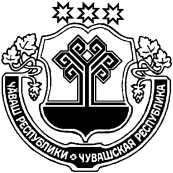 Об избрании главы Краснооктябрьского сельского поселения Шумерлинского районаЧувашской Республики   В соответствии с Федеральным законом от 06.10.2003 г. № 131-ФЗ «Об общих принципах организации местного самоуправления в Российской Федерации», Законом Чувашской Республики от 18.10.2004 г. № 19 «Об организации местного самоуправления в Чувашской Республике», Уставом Краснооктябрьского  сельского поселения Шумерлинского района,  Порядком проведения конкурса по отбору кандидатур на должность главы  Краснооктябрьского сельского поселения, Собрание депутатов  Краснооктябрьского сельского поселения Шумерлинского района  р е ш и л о:              1. Избрать  Лазареву Татьяну Васильевну главой  Краснооктябрьского сельского поселения Шумерлинского района Чувашской Республики на срок полномочий Собрания депутатов Краснооктябрьского  сельского поселения   7 созыва, но не менее чем на два года.И.о. главы Краснооктябрьского сельского поселения 		              С.В. ЕфимоваЧĂВАШ РЕСПУБЛИКИÇĚМĚРЛЕ РАЙОНĚЧУВАШСКАЯ РЕСПУБЛИКАШУМЕРЛИНСКИЙ РАЙОН ХĚРЛĔ ОКТЯБРЬ ЯЛ ПОСЕЛЕНИЙĚН ДЕПУТАТСЕН ПУХĂВĚ                             ЙЫШĂНУ26.10.2020г. № 4/1Хěрле Октябрь поселокěСОБРАНИЕ ДЕПУТАТОВ КРАСНООКТЯБРЬСКОГО СЕЛЬСКОГО ПОСЕЛЕНИЯ                          РЕШЕНИЕ        26.10.2020г. № 4/1поселок Красный Октябрь